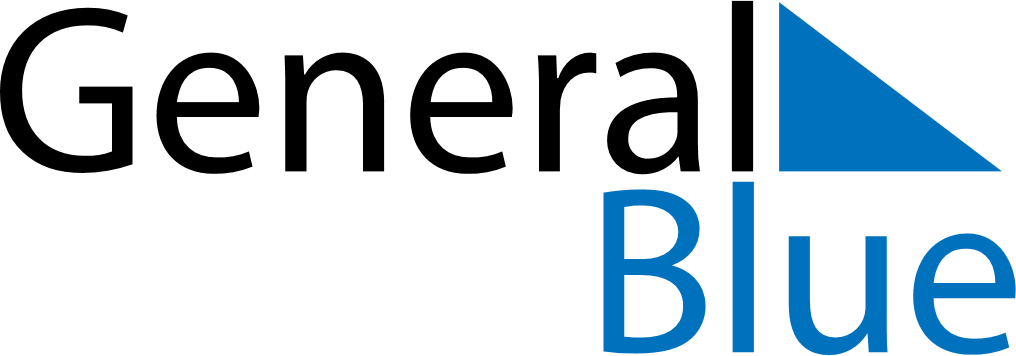 Daily Planner August 10, 2025 - August 16, 2025Daily Planner August 10, 2025 - August 16, 2025Daily Planner August 10, 2025 - August 16, 2025Daily Planner August 10, 2025 - August 16, 2025Daily Planner August 10, 2025 - August 16, 2025Daily Planner August 10, 2025 - August 16, 2025Daily Planner August 10, 2025 - August 16, 2025Daily Planner SundayAug 10MondayAug 11TuesdayAug 12WednesdayAug 13ThursdayAug 14 FridayAug 15 SaturdayAug 16MorningAfternoonEvening